PORTUGUÊS: GRUPO PESCARIA	ESCREVA O NOME NAS FIGURAS: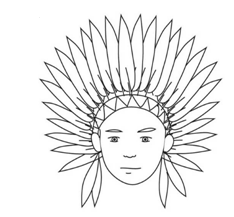 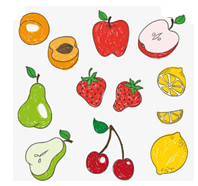 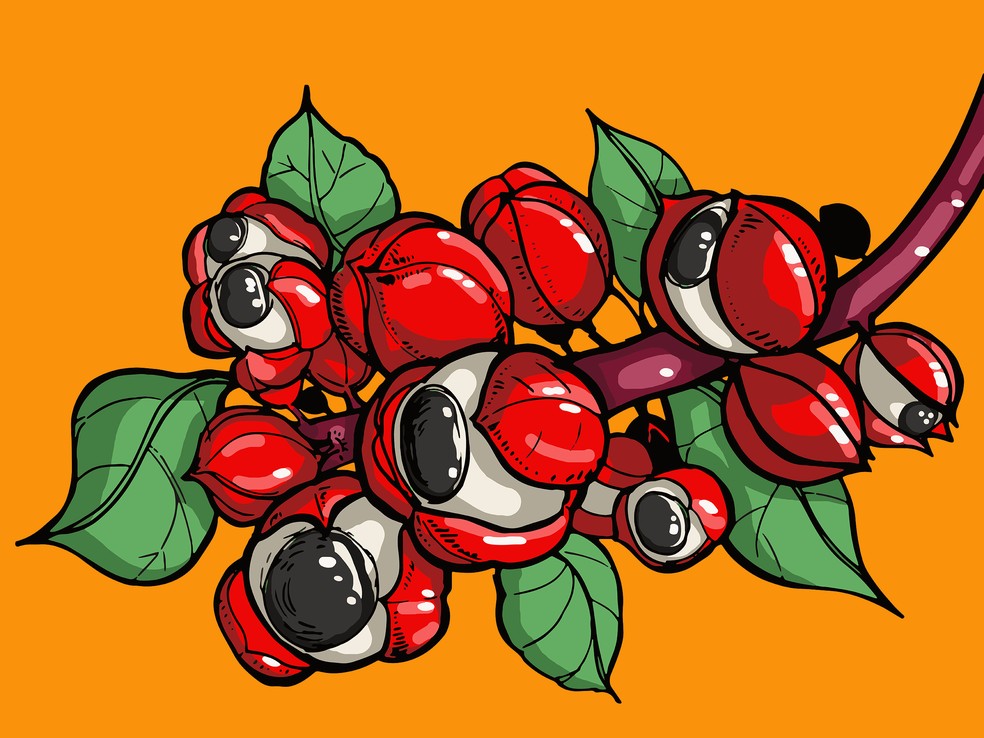 ESCREVA UMA FRASE COM AS PALAVRAS: ÍNDIO, FRUTAS E GUARANÁ.